


Блицтурнир, посвященный Международному женскому дню Положение.П О Л О Ж Е Н И Ео проведении блицтурнира, посвященного Международному женскому днюI. ОБЩИЕ ПОЛОЖЕНИЯБлицтурнир, посвященный Международному женскому дню (далее – соревнования) проводится в рамках календарного плана официальных физкультурных и спортивных мероприятий городского округа Сызрань на 2021 год.Соревнования проводятся в соответствии с Правилами вида спорта «шахматы», утвержденными приказом Минспорта России.Основными целями и задачами проводимых соревнований являются:- повышение уровня спортивного мастерства и выполнение разрядных норм;- популяризация и дальнейшее развитие шахмат в городском округе Сызрань;- пропаганда здорового образа жизни.Данное Положение является официальным вызовом на соревнования.II. ПРАВА И ОБЯЗАННОСТИ ОРГАНИЗАТОРОВОбщее руководство организацией и проведением соревнований осуществляется организационным комитетом местной общественной организации «Федерация шахмат городского округа Сызрань» (далее – федерация).Непосредственное проведение соревнований возлагается на главную судейскую коллегию.III. ОБЕСПЕЧЕНИЕ БЕЗОПАСНОСТИ УЧАСТНИКОВ И ЗРИТЕЛЕЙСоревнования проводятся в шахматном зале, отвечающем требованиям соответствующих нормативно-правовых актов, действующих на территории Российской Федерации, направленных на обеспечение общественного порядка и безопасности участников и зрителей, а также требованиям, установленным постановлением Правительства Российской Федерации от 18.04.2014 № 353 «Об утверждении Правил обеспечения безопасности при проведении официальных спортивных соревнований», при наличии акта технического обследования готовности спортсооружения к проведению спортивных мероприятий. Соревнования проводятся с учетом соблюдения требований разрешительных актов, принятых в рамках борьбы с новой коронавирусной инфекцией (COVID-19) на территории субъекта Российской Федерации, а также Регламента по организации и проведению официальных физкультурных и спортивных мероприятий на территории Российской Федерации в условиях сохранения рисков распространения COVID-19, утвержденным Министром спорта Российской Федерации О.В. Матыциным и Главным государственным санитарным врачом Российской Федерации А.Ю. Поповой. Ответственность за соблюдение Регламента по организации и проведению официальных физкультурных и спортивных мероприятий на территории Российской Федерации в условиях сохранения рисков распространения COVID-19 возлагается на главную судейскую коллегию.Медицинское обеспечение соревнований возлагается на федерацию.IV. ОБЩИЕ СВЕДЕНИЯ О СПОРТИВНЫХ СОРЕВНОВАНИЯХСоревнования проводятся 7 марта 2021 года в ДШК «Дебют» по адресу: г. Сызрань, ул. Кирова, д. 39.Регистрация участников соревнований осуществляется с 12.30 до 13.00 часов. Открытие и первый тур в 13.00.Турнирный взнос – 150 руб.Соревнования проводятся в следующих возрастных группах:- общий зачет.Соревнования проводятся по швейцарской или круговой системе в 9 туров с использованием компьютерной программы Swiss Manager.Контроль времени на обдумывание – 3 минуты с добавлением 2 секунд на каждый ход, начиная с первого, каждому участнику до конца партии.Максимальное количество участников – 20 человек.V. ТРЕБОВАНИЯ К УЧАСТНИКАМ И УСЛОВИЯ ИХ ДОПУСКАК участию в соревнованиях допускаются шахматисты, подавшие предварительную заявку. В заявке нужно указать ФИО игрока. Приоритет отдается игрокам, имеющим наивысший рейтинг. Заявку можно подать Павлову Александру Валерьевичу до 6 марта 2021 года включительно. Телефон: 8-927-782-07-07.Лица, не подавшие заявку, могут быть не допущены к соревнованиям. VI. УСЛОВИЯ ПОДВЕДЕНИЯ ИТОГОВПобедители определяются по количеству набранных очков. В случае равенства очков места определяются последовательно:- для турниров, проводимых по швейцарской системе: по коэффициенту Бухгольца, результату личной встречи, усеченному коэффициенту Бухгольца (без одного худшего результата), количеству побед;- для турниров, проводимых по круговой системе: по результату личной встречи, коэффициенту Бергера, числу выигранных партий.VIII. НАГРАЖДЕНИЕ ПОБЕДИТЕЛЕЙ И ПРИЗЕРОВПобедители и призеры соревнований в каждой возрастной группе награждаются грамотами соответствующих степеней, а также иными призами, если они предусмотрены организаторами соревнований. IX. ПРЕДОТВРАЩЕНИЕ ПРОТИВОПРАВНОГО ВЛИЯНИЯ НА РЕЗУЛЬТАТЫ СОРЕВНОВАНИЙОрганизационному комитету соревнования, спортивным судьям, спортсменам, тренерам, другим участникам соревнований, а также иным лицам запрещено оказывать противоправное влияние на результат спортивного соревнования.Под противоправным влиянием на результат спортивного соревнования понимается совершение в целях достижения заранее определенного результата или исхода этого соревнования деяний, предусмотренных статьёй 26.2 Федерального закона от 04.12.2007 № 329-ФЗ «О физической культуре и спорте в Российской Федерации».Спортсменам, спортивным судьям, тренерам, руководителям спортивных команд и другим участникам соревнований запрещается участвовать в азартных играх в букмекерских конторах и тотализаторах путем заключения пари на соревнования по виду или видам спорта, по которым они участвуют или принимают иное участие в их проведении.Лица, совершившие деяния, предусмотренные в настоящем разделе, несут ответственность в соответствии с действующим законодательством Российской Федерации.X. УСЛОВИЯ ФИНАНСИРОВАНИЯФинансирование осуществляется из средств федерации и иных незапрещенных законом источников.Расходы, связанные с проездом, питанием, страховкой участников соревнований, тренеров и судей, осуществляется за счет командирующих организаций.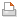 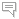 